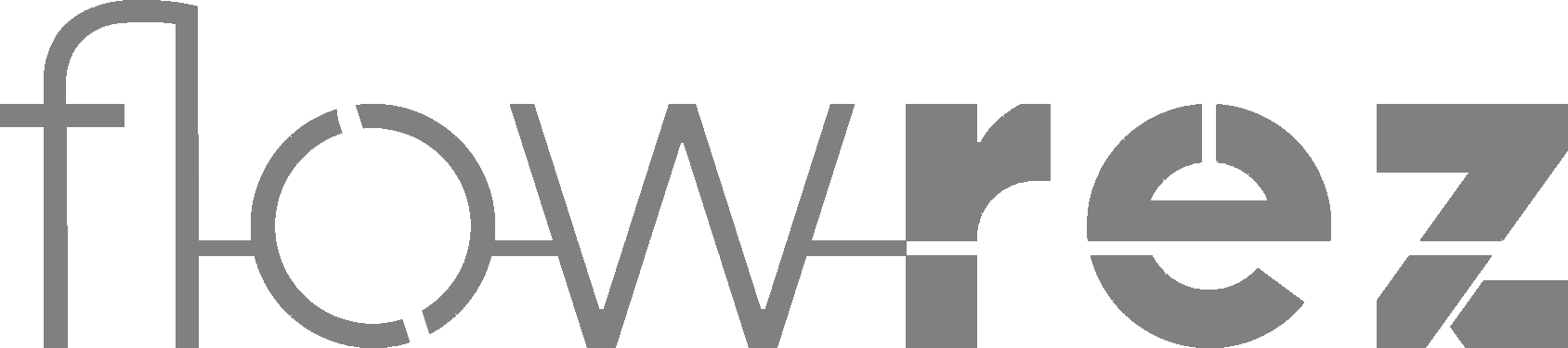 Реквизиты организации:ООО "ПРОИНЖИНИРИНГ"Номер счета: 40702810102990001339ИНН: 5024192653КПП: 502401001ОГРН: 1195081001170Банк: АО "АЛЬФА-БАНК"БИК: 044525593К/с: 30101810200000000593 в ГУ БАНКА РОССИИ ПО ЦФОЮридический адрес: 143405, РОССИЯ, Московская область, Красногорск, Улица Заводская, д. 4 Почтовый адрес: 143405, РОССИЯ, Московская, Красногорск, Улица Заводская, д. 4Адрес производства: 143405, РОССИЯ, Московская область, Красногорск, Ильинское шоссе, 15А (Территория завода АО «БЕЦЕМА»)Руководитель: Телегин Константин Валерьевич
Главный бухгалтер: Телегин Константин ВалерьевичДля связи:Телефон:  +7 (495) 145-12-00Почта: hi@flowrez.ruРуководитель ООО "ПРОИНЖИНИРИНГ": Телегин К. В.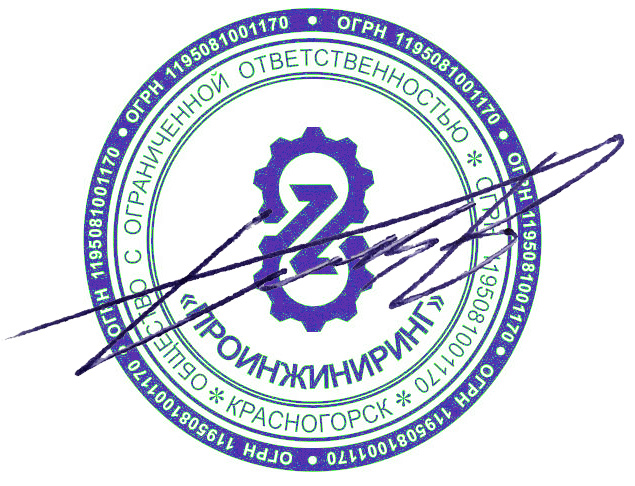 